English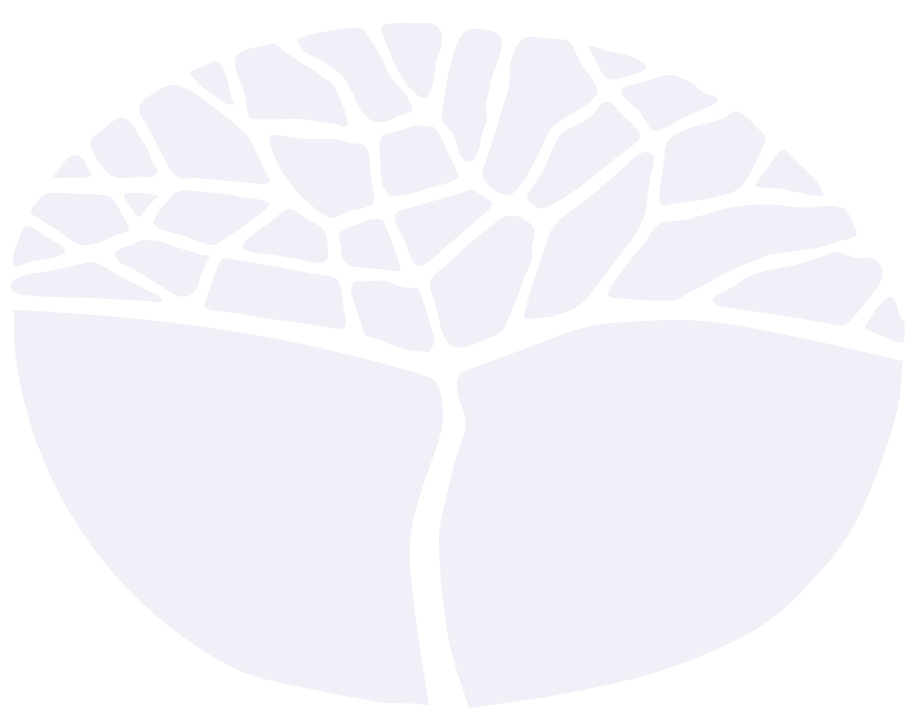 Foundation courseYear 11 syllabusIMPORTANT INFORMATIONThis syllabus is effective from 1 January 2018.Users of this syllabus are responsible for checking its currency.Syllabuses are formally reviewed by the School Curriculum and Standards Authority on a cyclical basis, typically every five years.Copyright© School Curriculum and Standards Authority, 2018This document – apart from any third party copyright material contained in it – may be freely copied, or communicated on an intranet, for non-commercial purposes in educational institutions, provided that the School Curriculum and Standards Authority is acknowledged as the copyright owner, and that the Authority’s moral rights are not infringed.Copying or communication for any other purpose can be done only within the terms of the Copyright Act 1968 or with prior written permission of the School Curriculum and Standards Authority. Copying or communication of any third party copyright material can be done only within the terms of the Copyright Act 1968 or with permission of the copyright owners.Any content in this document that has been derived from the Australian Curriculum may be used under the terms of the Creative Commons Attribution 4.0 International (CC BY) licence.ContentIntroduction to the Foundation courses	1Literacy and numeracy focus	1Representation of the other general capabilities	3Representation of the cross-curriculum priorities	4Rationale for the English Foundation course	5Course aims	6Organisation	7Structure of the syllabus	7Organisation of content	7Progression from the Year P–10 curriculum	9Unit 1	10Learning outcomes	10Unit content	10Unit 2	12Learning outcomes	12Unit content	12School-based assessment	14Grading	15Appendix 1 – Grade descriptions Year 11	16Introduction to the Foundation coursesFoundation courses are designed for students who have not demonstrated the Western Australian Certificate of Education (WACE) standard of numeracy and Standard Australian English (SAE) literacy skills. These standards are based on Level 3 of the Australian Core Skills Framework (ACSF) which outlines the skills required for individuals to meet the demands of everyday life and work in a knowledge-based economy.Foundation courses provide support for the development of functional literacy and numeracy skills essential
for students to meet the WACE standard of literacy and numeracy through engagement with the ACSF
Level 3 reading, writing, oral communication and numeracy core skills.The Foundation courses are:Applied Information Technology (List B)Career and Enterprise (List A)English (List A)English as an Additional Language or Dialect (EAL/D) (List A)Health, Physical and Outdoor Education (List B)Mathematics (List B)EligibilityEligibility to enrol in Foundation courses is restricted to students who meet the eligibility criteria. For further information regarding eligibility refer to the WACE Manual at www.scsa.wa.edu.au/publications/wace-manual.Literacy and numeracy focusWhile much of the explicit teaching of literacy and numeracy occurs in the English, English as an Additional Language or Dialect, and Mathematics Foundation courses, all Foundation courses provide opportunities for the development of the literacy and numeracy capabilities identified in the Pre-primary to Year 10 Western Australian curriculum. The following set of literacy and numeracy skills drawn from both the ACSF (Level 3) core skills of reading, writing, oral communication and numeracy, and the Pre-primary to Year 10 English and Mathematics curriculum have been identified and are common to all Foundation courses. Where appropriate, opportunities for students to engage in activities with significant literacy and numeracy demands should be the focus of teaching, learning and assessment programs in this course.LiteracyLiteracy involves students:developing the knowledge, skills and dispositions to interpret and use language confidently for learning and communicating in and out of school and for effective participation in societyreading, writing, viewing, speaking and listening which includes creating oral, print, visual and digital textsusing and modifying language for different purposes and for different audiencesunderstanding how the English language works in different social contexts.Foundation courses provide meaningful contexts for learning and practising specific literacy (L) skills as outlined below:L1	acquiring words leading to an appropriately expanding vocabulary; for example, using
discipline-related words such as ‘cardiovascular endurance’ and ‘resilience’ in the Health, Physical and Outdoor Education Foundation courseL2	developing pronunciation and spelling of key words, for example, discipline-related words such as ‘phishing’ in the Applied Information Technology Foundation courseL3	using Standard Australian English (SAE) grammar and punctuation to communicate effectivelyL4	expressing increasingly complex ideas using a range of simple and complex sentence structuresL5	using a range of language features, including the use of tone (for example, formal as opposed to personal), symbols (for example, in the workplace and/or in web page design), simple description
(for example, the use of similes and/or contrast), and factual as opposed to emotive languageL6	organising ideas and information in different forms and for different purposes and audiences; for example, providing information in dot point form and/or providing information in an explosion chartL7	achieving cohesion of ideas at sentence, paragraph and text levelL8	editing work for accuracy, coherence, clarity and appropriateness; for example, ensuring subject-verb agreement, the correct use of apostrophes and the appropriate use of vocabulary and verb formsL9	using a range of speaking and listening skills, for example: using the etiquette of ‘turn-taking’ in conversation and discussion; asking clarifying questions when listening; matching tone of voice to audience; and using a pause for emphasisL10	comprehending and interpreting a range of textsL11	developing visual literacy skills including creating images, designing graphs, reading tables and interpreting diagrams and symbols.NumeracyNumeracy involves students:recognising and understanding the role of mathematics in the worlddeveloping the dispositions and capacities to use mathematical knowledge and skills purposefullyincreasing their autonomy in managing everyday situations.Foundation courses provide meaningful contexts for learning and practising specific numeracy (N) skills and mathematical thinking processes as outlined in the examples below:N1	identifying and organising mathematical information, for example, referring to statisticsN2	choosing the appropriate mathematics to complete a task, for example, counting numbers in a surveyN3	applying mathematical knowledge, tools and strategies to complete the task, for example, changing raw data from a survey into percentagesN4	representing and communicating mathematical conclusions, for example, using tables and chartsN5	reflecting on mathematical results in order to judge the reasonableness of the conclusions reached.The level of complexity of mathematical information to which the above numeracy skills are applied is outlined below:whole numbers and familiar or routine fractions, decimals and percentagesdates and time, including 24 hour timesfamiliar and routine 2D and 3D shapes, including pyramids and cylindersfamiliar and routine length, mass, volume/capacity, temperature and simple area measuresfamiliar and routine maps and plansfamiliar and routine data, tables, graphs and charts, and common chance events.Representation of the other general capabilitiesIn addition to the literacy and numeracy capabilities, teachers may find opportunities to incorporate the remaining capabilities into the teaching and learning program for the English Foundation course. The unit information, specifically the unit content, identifies the expected student learning within each syllabus.
The general capabilities are not assessed unless they are identified within the specified unit content.Information and communication technology capabilityThere is a particular focus in the English Foundation course on information and communication technology (ICT) by developing skills in reading, viewing, responding to and creating digital and multimodal texts. For example, students explore the effects of sound and image as they consider how ideas are communicated in digital texts. They use digital technologies when they access, manage and use information and when creating their own digital or multimodal texts.Critical and creative thinkingCritical and creative thinking is integral to the study and creation of texts in the English Foundation course. Students discuss issues and ideas presented in texts. Students use critical thinking when they analyse texts in relation to their purpose, context and audience. They investigate the ways language is used to position readers and viewers and to represent social and cultural groups. Creative thinking enables students to produce their own original works. In creating their own texts, students develop arguments, use evidence and reach conclusions. Students experiment with text structures and language features as they produce texts for different purposes, contexts and audiences.Personal and social capabilityStudents develop personal and social capability in the English Foundation course through collaborative work, cooperative learning, small group work and class discussions. The study of the English Foundation course helps students to understand themselves and their own learning styles. Students express their own opinions, beliefs and responses by interacting with a range of texts and social situations. The English Foundation course develops communication skills needed in learning, work, community and everyday personal contexts.Ethical understandingEthical understanding is explored in the English Foundation course by examining the values and attitudes present in texts and comparing these with their own. Students engage with ethical dilemmas represented in texts. They develop communication, research, and presentation skills to express viewpoints. They engage in ethical research practices; for example, acknowledging sources and avoiding plagiarism and collusion.Intercultural understandingIn the English Foundation course, intercultural understanding encourages students to make connections between their own experiences and the experiences of others. Through the study of texts – contemporary, from the past and texts from diverse cultures, students explore these connections. Students empathise with the cultural beliefs, attitudes and values of others, particularly in an Australian context. They recognise the contribution of Aboriginal and Torres Strait Islander Peoples and Asian cultures to literature and media in Australia.Representation of the cross-curriculum prioritiesThe cross-curriculum priorities address contemporary issues which students face in a globalised world. Teachers may find opportunities to incorporate the priorities into the teaching and learning program for the English Foundation course. The unit information, specifically the unit content, identifies the expected student learning within each syllabus. The cross-curriculum priorities are not assessed unless they are identified within the specified unit content.Aboriginal and Torres Strait Islander histories and culturesThe English Foundation course values the histories, cultures, traditions and languages of Aboriginal and Torres Strait Islander Peoples and their central place in contemporary Australian society and culture. Through the study of appropriate texts, students may be provided with opportunities to develop their understanding and appreciation of the diversity of cultures and histories of Aboriginal and Torres Strait Islander Peoples and their contribution to Australian society.Asia and Australia's engagement with AsiaThere are strong social, cultural and economic reasons for Australian students to engage with Asia and with the contribution of Asian Australians to our society. It is through the study of texts from Asia that students can engage with our place in the region. Through story, students may be provided with opportunities to develop understanding of the diversity of Asia’s peoples, environments and cultures.SustainabilityThrough the analysis of media articles, documentaries and digital texts, students may have the opportunity to research and discuss the global issue of sustainability, and learn the importance of respecting and valuing a wide range of world views.Rationale for the English Foundation courseThe English Foundation course aims to develop students’ skills in reading, writing, viewing, speaking and listening in work, learning, community and everyday personal contexts. Such development involves an improvement in English literacy where literacy is defined broadly to include reading ability, verbal or spoken literacy, the literacy involved in writing, and visual literacy. Students undertaking this course will develop skills in the use of functional language conventions, including spelling, punctuation and grammar. Sound literacy skills are required for comprehending and producing texts; for communicating effectively in a learning or working environment, within a community or for self-reflection; and for establishing one’s sense of individual worth.The English Foundation course evolves from an emphasis on the five modes mentioned above, which are grouped into three outcomes: Reading, Producing, and Speaking and listening.Reading is an umbrella term for being able to read (literally), comprehending, analysing, understanding or interpreting texts, and those texts should include written texts and visual and/or multimodal texts. Students will learn to read non-fiction in the form of transactional texts, for example, instruction manuals and policy documents; informative texts, for example, websites and newspapers; persuasive texts, for example, feature articles and documentaries; fiction in the form of prose narrative, for example, short stories and novels; and poetry, drama, film, television and online narratives. Reading involves the modes of reading, viewing and listening. Reading also involves producing texts: a written explanation; joining a discussion about a text; or producing a slideshow presentation that illustrates an understanding of a text.Producing is another word for constructing or creating texts and those texts might be written or multimodal. There is a range of non-fiction forms that students use to produce texts; for example, transactional texts: lists or applications; informative texts: reports or investigations; expository texts: essays; and persuasive texts: letters to the editor or documentaries. Students may produce fiction texts; for example, short stories, blogs, poetry, plays, short films or YouTube stories/uploads.Speaking and listening skills, essential for Reading and Producing, receive a special emphasis in this course so that students improve their oral communication and presentation performances. For example, students might engage in discussions, role plays, interview scenarios, debates, public speaking and slideshow presentations in live, recorded and online environments.The English Foundation course enables students to continue learning, prepares students for entry into further study or employment, and develops in students a sense of community and self-worth. It develops in students an increasing confidence in interpreting texts in their lives and articulating their ideas about the lives, societies and cultures they desire.Course aimsThe English Foundation course aims to develop students’:opportunities to practise their skills with functional literacy, especially spelling, punctuation and grammarskills in reading (understanding, comprehending, interpreting, analysing) texts for work, learning, community and everyday personal contextsskills in producing (constructing, creating, writing) texts for work, learning, community and everyday personal contextsskills in speaking and listening for work, learning, community and everyday personal contexts.OrganisationThis course is organised into a Year 11 syllabus and a Year 12 syllabus.Structure of the syllabusThe Year 11 syllabus is divided into two units, each of one semester duration, which are typically delivered as a pair. The notional time for each unit is 55 class contact hours.Each unit includes:learning outcomes – a set of statements describing the learning expected as a result of studying the unitunit content – the content to be taught and learned.Organisation of contentTeachers will construct Unit 1 and Unit 2 in Year 11, and Unit 3 and Unit 4 in Year 12, according to the common unit content descriptions. The content descriptions elaborate on how reading, producing, speaking and listening skills can be developed, and focus on what students need to learn. By exploring, visiting and revisiting the content shared in each of the four units, the teaching of this course aims to consolidate what students have learned, to fill in the gaps, to build on what students know and understand already, and to improve students’ levels of literacy. The construction of each unit should consider improving the core literacy skills developed in Years P–10 and outlined in the Foundation course Literacy capability requirements. From one unit to the next, the topic or theme of the modules will change; the text types students encounter will change; and the teaching and learning strategies may change. The opportunity exists, therefore for Unit 3 and Unit 4 to consolidate the learning achieved in Unit 1 and Unit 2, or to extend students’ learning, depending on the needs of particular cohorts.Contexts for studyLiteracy for workSuggested modules include:becoming workplace ready: writing a job application, preparing for a job interview, addressing selection criteriapathways to employment: further study, study-work links, apprenticeships, certificates, part-time jobsworkplace structures: likely duties, trade-specific language, toolbox meetings, interpreting instruction manuals, leadership hierarchieswork standards and behaviour: accepted work standards, dress codes, punctuality, ethical behaviour in workplace relationsoccupational safety and health: policy documents, accident reports, investigating problemswork satisfaction: employment, career pathways, ambitions, goals, income, expenditure, fulfilmentfly-in, fly-out (FIFO): advantages and disadvantages, social impact, working hours, drug and alcohol testing.Literacy for community participationSuggested modules include:attending cultural events (music/arts festivals, markets, tidy days, fun runs): aspects of personal health and safety, legal issues, audience protocols, sense of community, organisationcivic participation: getting on the electoral roll, voting in elections, rights versus dutiessupporting your local community: volunteer work, animal shelters, blood donations, Heart Foundationaccessing and utilising organisations: service and support organisations, the Royal Society for the Prevention of Cruelty to Animals (RSPCA), Centrelink, community libraries, Tenants Advice Service, Sexual Assault Research Centre (SARC), Headspaceparticipating in a sporting club: playing, supporting, organisingsmall group research on a community/social issue: how to avoid drug use; street safety; urban development, parks and amenities.Literacy for everyday personal contextsSuggested modules include:using public transport: timetables, fares, behaviour, safetymaintaining a household: budgeting, maintenance, shared accommodation, making a home, cooking, cleaningobtaining a driver’s licence: driving lessons, permits, family assistance, costs, practice vehicles, responsibilitiespurchasing a vehicle: advertising, transfer of ownership, finance, licensing, insurance, maintenance, responsible drivingshopping online: convenience, availability, finance, safety issuestravel: planning a trip, itinerary, means of travel, accommodation, expenditureapplying for a passport: obtaining birth certificate, evidence of citizenship, photo ID, peer IDcyber literacy/negotiating the internet: blogs, websites, chat sites, Twitter, phone appsmoving house, moving state: sense of purpose, timing departure and arrival, packing, discarding, transport, removal, unpackingunderstanding yourself: learning style; values and attitudes; ambitions.Literacy for learningSuggested modules include:applying for further education: traineeships, post Year 12 entry, alternate tertiary entry, apprenticeshipsrepresentations in the media: how certain attitudes and values imbue articles/news itemstext analysis: analysis of the values and attitudes that inform texts encountered in this course and beyond (novels, newspapers, magazines, television programs, websites, film and documentary)film-making: how to make a short film or documentary, camera use, film-making software, purpose, context, audienceresearch topic: surveys, interviews, data collection and analysis, findings and conclusionsadvertising: how to advertise, how to interpret advertising, use of language, conventions, visualswriting fiction: turning fact into fiction through story, storyboards, short stories, photo-storiespublic speaking: to inform, to advise, to protest, to entertaingraphics: exploring the use of charts, diagrams, emoticons, graphs, posters, cartoons, comics, graphic novels, computer games.Progression from the Year P–10 curriculumThe English Foundation course draws upon, develops and emphasises different knowledge, understandings, skills and processes related to the strands of Language, Literature and Literacy used in the Pre-primary to Year 10 curriculum. In the English Foundation course, the primary focus is on the development of literacy and language skills in work, learning, community and everyday personal contexts. As with English P–10 the aim is to develop students’ reading, writing, viewing, speaking and listening skills.The English Foundation course provides an opportunity to re-visit and reinforce the grammar included in
the P–10 English curriculum, so that students’ writing and speaking have a functional quality consistent with desirable levels of literacy.Unit 1Learning outcomesThe learning outcomes reflect the intent of the rationale and the aims and are, in turn, reflected in the content and the assessment types. This repetition is deliberate, to keep the focus on these aims/outcomes/skills and the need to immerse students in the learning experiences that will develop these skills. The intention is that students will become increasingly autonomous in acquiring the skills that ensure that the learning outcomes are met.By the end of this unit, students will:develop skills in functional literacy, including appropriate spelling, punctuation and grammar.develop skills in reading (understanding, comprehending, interpreting, analysing) texts for work, learning, community and/or everyday personal contextsdevelop skills in producing (constructing, creating, writing) texts for work, learning, community and/or everyday personal contextsdevelop skills in speaking and listening for work, learning, community and everyday personal contextsUnit contentThis unit includes the knowledge, understandings and skills described below.When reading texts, students learnhow texts work, for example, their structures, conventions, techniqueswhy texts use a particular form, for example, how a news article differs from a feature articlehow texts use the conventions of a particular form, for example, a script versus a prose fiction narrative versus a documentary versus a sitcomhow texts use language for particular purposes and audiences, for example, to tell the story, to create an imagehow texts promote values and attitudes, for example, how people are represented in textshow to discuss what has been learned about how texts work, for example, learning some terms, such as introduction, simile, climax, resolutionhow texts can be interpreted in different ways, for example, how interpretations differ depending on the gender of the reader or writerWhen producing texts, students learnhow to use language, including appropriate spelling, punctuation and grammarhow to spell and pronounce words effectively: for example, how to use awareness of phonetic qualities to visualise and pronounce words; how to transform words from singular to plural; and how to memorise irregular spelling patterns and irregular pronunciationshow and when to use punctuation: in particular, capital letters, lower case letters, commas, semi-colons, colons, full stops, apostrophes, exclamation marks, question marks, quotation marks, single inverted commas, the dash, the hyphen, brackets and ellipseshow to learn and use concepts of English grammar, including: how a group of words becomes a sentence; how subject and verb must agree; how to create simple, compound and complex sentences; how a phrase differs from a clause; how clauses can be dependent or independent; how to understand the functions of the parts of speech, including nouns, verbs, adjectives, adverbs, pronouns, articles, prepositions and conjunctions; and how to switch from active voice to passive voice.how to shape language for particular purposes and audiences, for example, choosing the right word, developing an effective phrasehow to brainstorm ideas, for example, by using mindmapshow to shape or structure a text to make it work, for example, by creating a frameworkwhy a particular form is appropriate, for example, a weekly column instead of a feature articlehow to use the conventions of a particular form, for example, the sports articlehow to promote values and attitudes: for example, challenging the reader’s values versus imposing the writer’s values, such as comparing the attitudes and values promoted by a current affairs segment with those promoted by a news reporthow to reflect on the strengths and weaknesses of texts created, for example, why some texts are more engaging than othershow texts can be interpreted in different ways, for example, depending on the culture to which the reader belongsWhen speaking and listening, students learnhow to shape or structure an oral text for particular purposes and audiences, for example, by using a frameworkwhy a particular form is appropriate, for example, a speech instead of a monologuehow to use the spoken language conventions of a particular form, for example, a panel discussion or debatehow to use spoken language techniques for particular purposes and audiences, for example, tone, pace, emphasishow to listen attentively and purposefully, for example, active listening techniqueshow to promote values and attitudes, for example, the implicit versus the explicithow to engage in a variety of speaking and listening scenarios, for example, role plays, listening and reflecting on audio textsUnit 2Learning outcomesThe learning outcomes reflect the intent of the rationale and the aims and are, in turn, reflected in the content and the assessment types. This repetition is deliberate, to keep the focus on these aims/outcomes/skills and the need to immerse students in the learning experiences that will develop these skills. The intention is that students will become increasingly autonomous in acquiring the skills that ensure that the learning outcomes are met.By the end of this unit, students will:develop skills in functional literacy, including appropriate spelling, punctuation and grammardevelop skills in reading (understanding, comprehending, interpreting, analysing) texts for work, learning, community and/or everyday personal contextsdevelop skills in producing (constructing, creating, writing) texts for work, learning, community and/or everyday personal contextsdevelop skills in speaking and listening for work, learning, community and everyday personal contextsUnit contentThis unit includes the knowledge, understandings and skills described below.When reading texts, students learnhow texts work, for example, their structures, conventions, techniqueswhy texts use a particular form, for example, how a news article differs from a feature articlehow texts use the conventions of a particular form, for example, a script versus a prose fiction narrative versus a documentary versus a sitcomhow texts use language for particular purposes and audiences, for example, to tell the story, to create an imagehow texts promote values and attitudes, for example, how people are represented in textshow to discuss what has been learned about how texts work, for example, learning some terms, such as introduction, simile, climax, resolutionhow texts can be interpreted in different ways, for example, how interpretations differ depending on the gender of the reader or writerWhen producing texts, students learnhow to use language, including appropriate spelling, punctuation and grammarhow to spell and pronounce words effectively: for example, how to use awareness of phonetic qualities to visualise and pronounce words; how to transform words from singular to plural; and how to memorise irregular spelling patterns and irregular pronunciationshow and when to use punctuation: in particular, capital letters, lower case letters, commas, semi-colons, colons, full stops, apostrophes, exclamation marks, question marks, quotation marks, single inverted commas, the dash, the hyphen, brackets and ellipseshow to learn and use concepts of English grammar, including: how a group of words becomes a sentence; how subject and verb must agree; how to create simple, compound and complex sentences; how a phrase differs from a clause; how clauses can be dependent or independent; how to understand the functions of the parts of speech, including nouns, verbs, adjectives, adverbs, pronouns, articles, prepositions and conjunctions; and how to switch from active voice to passive voice.how to shape language for particular purposes and audiences, for example, choosing the right word, developing an effective phrasehow to brainstorm ideas, for example, by using mindmapshow to shape or structure a text to make it work, for example, by creating a frameworkwhy a particular form is appropriate, for example, a weekly column instead of a feature articlehow to use the conventions of a particular form, for example, the sports articlehow to promote values and attitudes: for example, challenging the reader’s values versus imposing the writer’s values, such as comparing the attitudes and values promoted by a current affairs segment with those promoted by a news reporthow to reflect on the strengths and weaknesses of texts created, for example, why some texts are more engaging than othershow texts can be interpreted in different ways, for example, depending on the culture to which the reader belongsWhen speaking and listening, students learnhow to shape or structure an oral text for particular purposes and audiences, for example, by using a frameworkwhy a particular form is appropriate, for example, a speech instead of a monologuehow to use the spoken language conventions of a particular form, for example, a panel discussion or debatehow to use spoken language techniques for particular purposes and audiences, for example, tone, pace, emphasishow to listen attentively and purposefully, for example, active listening techniqueshow to promote values and attitudes, for example, the implicit versus the explicithow to engage in a variety of speaking and listening scenarios, for example, role plays, listening and reflecting on audio textsSchool-based assessmentThe Western Australian Certificate of Education (WACE) Manual contains essential information on principles, policies and procedures for school-based assessment that needs to be read in conjunction with this syllabus.Teachers design school-based assessment tasks to meet the needs of students. The table below provides details of the assessment types for the English Foundation Year 11 syllabus and the weighting for each assessment type.Assessment table – Year 11Teachers are required to use the assessment table to develop an assessment outline for the pair of units
(or for a single unit where only one is being studied).The assessment outline must:include a set of assessment tasksinclude a general description of each taskindicate the unit content to be assessedindicate a weighting for each task and each assessment typeinclude the approximate timing of each task (for example, the week the task is conducted, or the issue and submission dates for an extended task).In the assessment outline for the pair of units, each assessment type must be included at least twice. In the assessment outline where a single unit is being studied, each assessment type must be included at least once.The set of assessment tasks must provide a representative sampling of the content for Unit 1 and Unit 2.Assessment tasks not administered under test/controlled conditions require appropriate validation/authentication processes.GradingSchools report student achievement in terms of the following grades:The teacher prepares a ranked list and assigns the student a grade for the pair of units (or for a unit where only one unit is being studied). The grade is based on the student’s overall performance as judged by reference to a set of pre-determined standards. These standards are defined by grade descriptions and annotated work samples. The grade descriptions for the English Foundation Year 11 syllabus are provided in Appendix 1.To be assigned a grade, a student must have had the opportunity to complete the education program, including the assessment program (unless the school accepts that there are exceptional and justifiable circumstances).Refer to the WACE Manual for further information about the use of a ranked list in the process of assigning grades.Appendix 1 – Grade descriptions Year 11UnitClass contact hoursContentContextsModules155Reinforced in each unit; designed to improve students’ standards of literacy.Literacy for workSchools will deliver a pair of units each year.All four contexts must be addressed across the pair of units.Each unit will consist of three or more modules. (Each module may vary in duration to suit the students’ needs; the suggested duration is 2–5 weeks per module.)Each module must address one of the four contexts.Schools may not repeat Year 11 modules in Year 12.Schools may construct their own modules as long as the module addresses one of the four contexts.255Reinforced in each unit; designed to improve students’ standards of literacy.Literacy for community participationSchools will deliver a pair of units each year.All four contexts must be addressed across the pair of units.Each unit will consist of three or more modules. (Each module may vary in duration to suit the students’ needs; the suggested duration is 2–5 weeks per module.)Each module must address one of the four contexts.Schools may not repeat Year 11 modules in Year 12.Schools may construct their own modules as long as the module addresses one of the four contexts.255Reinforced in each unit; designed to improve students’ standards of literacy.Literacy for everyday personal contextsSchools will deliver a pair of units each year.All four contexts must be addressed across the pair of units.Each unit will consist of three or more modules. (Each module may vary in duration to suit the students’ needs; the suggested duration is 2–5 weeks per module.)Each module must address one of the four contexts.Schools may not repeat Year 11 modules in Year 12.Schools may construct their own modules as long as the module addresses one of the four contexts.255Reinforced in each unit; designed to improve students’ standards of literacy.Literacy for learningSchools will deliver a pair of units each year.All four contexts must be addressed across the pair of units.Each unit will consist of three or more modules. (Each module may vary in duration to suit the students’ needs; the suggested duration is 2–5 weeks per module.)Each module must address one of the four contexts.Schools may not repeat Year 11 modules in Year 12.Schools may construct their own modules as long as the module addresses one of the four contexts.Type of assessmentWeightingReadingReading, understanding, comprehending, interpreting and analysing texts35%WritingProducing, constructing, creating and writing texts35%Oral communicationSpeaking and listening skills30%GradeInterpretationAExcellent achievementBHigh achievementCSatisfactory achievementDLimited achievementEVery low achievementAIn reading tasks, the studentIn writing tasks, the studentALanguage and expressionIdentifies and explains vocabulary choices and language features and their effects in textsUsually controls vocabulary and language features for clarity of expression, development of voice and awareness of audienceAAttitudes and valuesIdentifies and explains how texts work to communicate ideas, values and attitudesCreates texts to promote particular attitudes and valuesAMechanics of grammar, spelling and punctuationControls the mechanics of grammar, spelling and punctuationControls the mechanics of grammar, spelling and punctuationAPurpose, audience,genre/formDiscusses purpose, audience and genre/formAdheres consistently to the conventions of the genre as modelledAStructureOrganises response within a coherent structureOrganises ideas in an effective structure at sentence, paragraph and whole text levelASupporting evidence and/or meeting the requirements of the taskAddresses all aspects of the task, providing relevant evidence (such as quotes and examples) where required to support understanding of textsAddresses all aspects of the task, providing relevant detail where requiredAOral communicationIn speaking and listening tasks, the student engages the audience while using the conventions of the oral communication form/genre concerned, for example, a speech, a panel discussion or a role playIn speaking and listening tasks, the student engages the audience while using the conventions of the oral communication form/genre concerned, for example, a speech, a panel discussion or a role playBIn reading tasks, the studentIn writing tasks, the studentBLanguage and expressionOften identifies and explains vocabulary choices and language features and their effects in textsOften controls vocabulary and language features for clarity of expression, development of voice and awareness of audienceBAttitudes and valuesOften identifies and explains how texts work to communicate ideas, values and attitudesIs often aware of the attitudes and values emphasised by the texts the student producesBMechanics of grammar, spelling and punctuationControls most of the mechanics of grammar, spelling and punctuationControls most of the mechanics of grammar, spelling and punctuationBPurpose, audience,genre/formComments on the purpose, audience and/or genre/formAdheres to most of the conventions of the genre as modelledBStructureOrganises response within a logical structureUsually organises ideas in an appropriate structure at sentence, paragraph and whole text levelBSupporting evidenceAddresses most aspects of the task, providing evidence where required to support understanding of textsAddresses most aspects of the task, providing detail where requiredBOral communicationIn speaking and listening tasks, the student mostly engages the audience while using most of the conventions of the oral communication form/genre concerned, for example, a speech, a panel discussion or a role playIn speaking and listening tasks, the student mostly engages the audience while using most of the conventions of the oral communication form/genre concerned, for example, a speech, a panel discussion or a role playCIn reading tasks, the studentIn writing tasks, the studentCLanguage and expressionSometimes identifies and explains vocabulary choices and language features and their effects in textsSometimes controls vocabulary and language features for clarity of expression and awareness of audienceCAttitudes and valuesSometimes identifies and explains how texts work to communicate ideas, values and attitudesIs sometimes aware of the attitudes and values emphasised by the texts the student producesCMechanics of grammar, spelling and punctuationControls some of the mechanics of grammar, spelling and punctuationControls some of the mechanics of grammar, spelling and punctuationCPurpose, audience,genre/formRefers to the purpose, audience and/or genre/formAdheres to some of the conventions of the genre as modelled ensuring that the genre is recognisableCStructureProvides some structure for the responseSometimes organises ideas at sentence, paragraph and whole text levelCSupporting evidenceProvides some evidence to support understanding of textsAddresses some aspects of the task, at times providing detailCOral communicationIn speaking and listening tasks, the student sometimes engages the audience while using some of the conventions of the oral communication form/genre concerned, for example, a speech, a panel discussion or a role playIn speaking and listening tasks, the student sometimes engages the audience while using some of the conventions of the oral communication form/genre concerned, for example, a speech, a panel discussion or a role playDIn reading tasks, the studentIn writing tasks, the studentDLanguage and expressionRarely identifies and explains vocabulary choices and language features and their effects in textsRarely controls vocabulary and language features for clarity of expression and awareness of audienceDAttitudes and valuesRarely identifies and explains how texts work to communicate ideas, values and attitudesIs rarely aware of the attitudes and values emphasised by the texts the student producesDMechanics of grammar, spelling and punctuationControls very few of the mechanics of grammar, spelling and punctuationControls very few of the mechanics of grammar, spelling and punctuationDPurpose, audience,genre/formRarely refers to the purpose, audience and/or genre/formAdheres to very few of the conventions of the genre as modelledDStructureProvides very little structure for the responseRarely organises ideas at sentence, paragraph and whole text levelDSupporting evidenceProvides very little evidence to support understanding of textsAddresses very few aspects of the task, rarely providing detailDOral communicationIn speaking and listening tasks, the student rarely engages the audience while using very few of the conventions of the oral communication form/genre concerned, for example, a speech, a panel discussion or a role playIn speaking and listening tasks, the student rarely engages the audience while using very few of the conventions of the oral communication form/genre concerned, for example, a speech, a panel discussion or a role playEDoes not meet the requirements of a D grade and/or has completed insufficient assessment tasks to be assigned a higher grade.